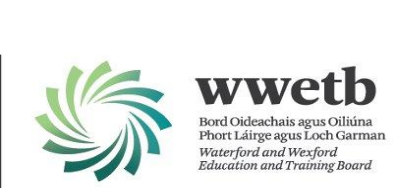 JOB DESCRIPTIONSummary of Position:Main DutiesSelection CriteriaSelection criteria outline the qualifications, skills, knowledge and/or experience that the successful candidate must demonstrate for successful discharge of the responsibilities of the post. Applications will be assessed on the basis of how well candidates satisfy these criteria.Mandatory:DesirableExperience working with children with Special Educational NeedsQualification/Certification in the area of:  Special Needs Assistant/ Childcare/ Pre Nursing/ Relevant Post  Competencies Communication and Customer FocusPlanning & Organisation Goal Setting & Flexibility Initiative & Problem SolvingSpecialist Knowledge, Experience & Self-Development Further Information for CandidatesJob Title:Bus EscortReporting To:PrincipalGrade:Bus Escort  (Part Time Hourly Rate €14.48 per hour (inclusive of holiday pay).Location:Panel to be established for Schools within the WWETB Scheme in the Wexford area (excluding the Gorey area).  The school bus escort travels on a bus with pupils attending schools within WWETB Scheme, accompanying them on the journey to and from school.  The role of the Bus Escort will include the following:Supervision of children travelling on busMaintain a good working relationship with the driver of the busAct as liaison between Principal and/or Class Teacher and parents when required i.e. conveyance of messages and letter to parents.Observe confidentiality in all aspects of work.Be aware of particular disabilities of children on the bus and be briefed by the Principal on how to deal with same, e.g. epilepsy etc.Perform any other duties relevant to the position of escort which may be assigned by the Principal from time to time.Unless under exceptional circumstances, the escort should never leave the busThe escorts position on the bus should be where maximum control of children is achieved i.e. at back of busReport all concerns to the Principal and/or Class TeacherEducation and QualificationsA QQI(FETAC) Level 3 major qualification on the National Framework of Qualifications, OR         A minimum of three Grade Ds in the Junior Certificate, OR Equivalent Have the requisite knowledge, skills and competencies to carry out the role.Open communicationInterpersonal skills The hours of work may be subject to change in relation to the needs of the Centre and the student(s) availing of the service.   The rate of pay is currently €14.48 per hour (inclusive of holiday pay) (this rate is subject to review) and is subject to the conditions set out by the Department of Education from time to time. Late applications will not be accepted. The successful candidate(s) will be subject to Garda Vetting and Reference Checks,A panel may be formed in respect of future temporary/substitute Bus Escort vacancies arising in the Wexford area of WWETB (excluding the Gorey, area). 